Copy Code Request FormInstructions on finding UT Badge Number: Most UTH Badge Numbers are 7 or 8 digits and are found on the back of your badge in the lower right, beneath the magnetic strip. The Badge Number is the portion that does not contain a hyphen, letter or other non-numeric character. See the below examples for additional details.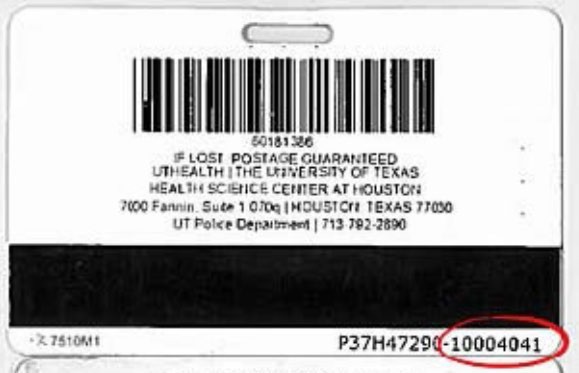 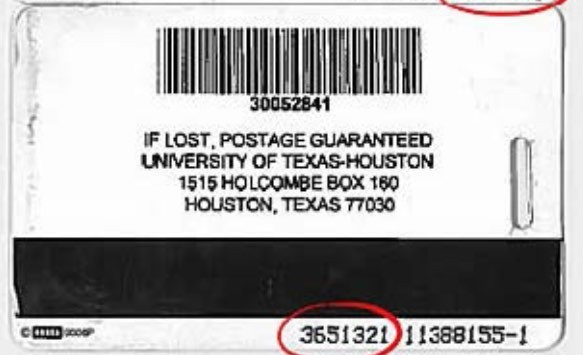 PO Number:Select One.2. If not, then please provide a CFS so that we can set up a PO then complete the "Request to Add" section. Once a PO is created then we can use the information below to create the copy code.CFS:Request to Add/Delete Copy CodeRequest to Add/Delete Copy CodeRequest to Add/Delete Copy CodeRequest to Add/Delete Copy CodeI want to add a Copy Code.Code to be deleted (if deleting a copy code) : Full Name of person being added or deleted: Employee ID (found in Self-Service):Login User ID (UTH login credentials):UT Badge NumberI want to add a Copy Code.Code to be deleted (if deleting a copy code) : Full Name of person being added or deleted: Employee ID (found in Self-Service):Login User ID (UTH login credentials):UT Badge NumberI want to delete a Copy Code.I want to delete a Copy Code.I want to add a Copy Code.Code to be deleted (if deleting a copy code) : Full Name of person being added or deleted: Employee ID (found in Self-Service):Login User ID (UTH login credentials):UT Badge NumberI want to add a Copy Code.Code to be deleted (if deleting a copy code) : Full Name of person being added or deleted: Employee ID (found in Self-Service):Login User ID (UTH login credentials):UT Badge NumberI want to add a Copy Code.Code to be deleted (if deleting a copy code) : Full Name of person being added or deleted: Employee ID (found in Self-Service):Login User ID (UTH login credentials):UT Badge NumberI want to add a Copy Code.Code to be deleted (if deleting a copy code) : Full Name of person being added or deleted: Employee ID (found in Self-Service):Login User ID (UTH login credentials):UT Badge NumberI want to add a Copy Code.Code to be deleted (if deleting a copy code) : Full Name of person being added or deleted: Employee ID (found in Self-Service):Login User ID (UTH login credentials):UT Badge NumberI want to add a Copy Code.Code to be deleted (if deleting a copy code) : Full Name of person being added or deleted: Employee ID (found in Self-Service):Login User ID (UTH login credentials):UT Badge NumberI want to add a Copy Code.Code to be deleted (if deleting a copy code) : Full Name of person being added or deleted: Employee ID (found in Self-Service):Login User ID (UTH login credentials):UT Badge NumberI want to add a Copy Code.Code to be deleted (if deleting a copy code) : Full Name of person being added or deleted: Employee ID (found in Self-Service):Login User ID (UTH login credentials):UT Badge NumberPO Number:Project Number (from PO CFS):Department ID:Department ID:PO Number:Project Number (from PO CFS):Department ID:Department ID:PO Number:Project Number (from PO CFS):